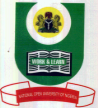 National Open University of NigeriaPlot 91, Cadastral Zone, Nnamdi Azikwe Express Way, Jabi- AbujaFaculty of EducationOctober/November Examination 2016Course Code: BED312Course Title:   Organization and Administration of Vocational EducationCredit Unit:      2Time Allowed: 2Hours Instruction:       Answer Question 1 and Any Other Two Questions1. (a).   Define with relevant examples the term Programme Evaluation.           (10Marks)                                                 (b).   Outline and explain 5criterial that constitute effective evaluation.            10Marks)   (c).   Identify the steps to be followed when evaluated any programme or aspect            of programme in VTE as summarised by Ekpenyong (2008)                     (10Marks)2. (a)  Mr.  Pacesetter is a Scientist with no prior knowledge of organisational management,           invited to come and manage Endwell Company Ltd situated in Abuja. Explain to him           in a layperson’s  manner the meaning of an Organisation.                           (10 Marks)                                                              (b)  Differentiate between purpose and objectives of organisation?.                  (10Marks)3.  Illustrate with an appropriate model, the organisation structure of the NBTE. (20Marks)4.  (a).  Enumerate Eight (8) reasons for territorial departmentalisation.               (10 Marks)     (b). what are the essential features of effective Leadership?                             (10Marks)